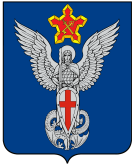 Ерзовская городская ДумаГородищенского муниципального районаВолгоградской области403010, Волгоградская область, Городищенский район, р.п. Ерзовка, ул. Мелиоративная 2,      тел. (84468) 4-78-78 тел/факс: (84468) 4-79-15РЕШЕНИЕот  21 ноября 2019 года                           № 17/8 О рассмотрении заявления гр. Смоян Л.М.Рассмотрев заявление гр. Смоян Л.М. проживающей по адресу: ул. Молодежная 4 квартал, д.2, кв.12, о выделении средств на освещение дороги по ул. Молодежной 4 квартал, Ерзовская городская Дума:РЕШИЛА:В связи с отсутствием средств в бюджете на 2019 год вопрос о выделении средств на уличное освещение по ул. Молодежная квартал 4 будет рассматриваться при формировании бюджета на 2020 год и на плановый период 2021-2022 годов.Включить в реестр планируемых работ по ремонту дорог Ерзовского городского поселения.Председатель Ерзовской городской Думы                                                                                                Т.В. МакаренковаГлава Ерзовского городского поселения                                                                                       С.В. Зубанков 